Приложение III. Тематическое планирование по русскому языку в 7 классе, 2022 – 2023 учебный год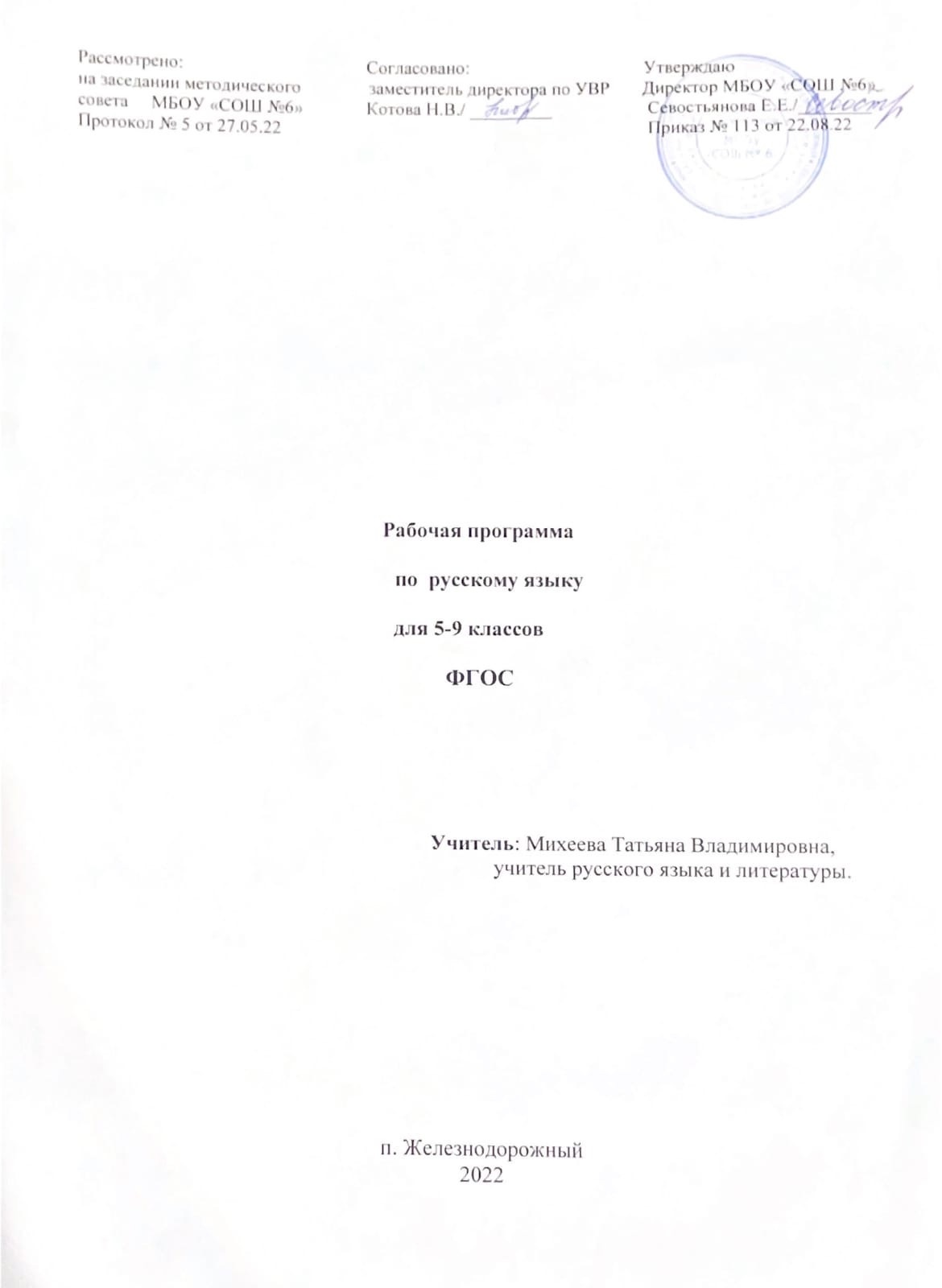 №Тема урокаКол-во часовДатаДатаПримечание№Тема урокаКол-во часовпо планупо фактуПримечаниеI четвертьI четвертьI четвертьI четвертьI четвертьI четвертьВведение (1ч)Введение (1ч)Введение (1ч)Введение (1ч)Введение (1ч)Введение (1ч)1Русский язык как развивающееся явление. ОДНКНР11-аянеделяПовторение изученного в 5 – 6 классах (9ч+1ч)Повторение изученного в 5 – 6 классах (9ч+1ч)Повторение изученного в 5 – 6 классах (9ч+1ч)Повторение изученного в 5 – 6 классах (9ч+1ч)Повторение изученного в 5 – 6 классах (9ч+1ч)Повторение изученного в 5 – 6 классах (9ч+1ч)234Повторение изученного в 5-6 классах31-ая неделя5678Повторение изученного в 5-6 классах42-ая неделя9Входная диагностическая работа23-я неделя10-11Р/р Изложение. ОДНКНР13-я неделяПричастие (34ч+6ч)Причастие (34ч+6ч)Причастие (34ч+6ч)Причастие (34ч+6ч)Причастие (34ч+6ч)Причастие (34ч+6ч)12Понятие о причастии13-я неделя13Понятие о причастии14-ая неделя14Признаки прилагательного у причастия.14-ая неделя15Признаки глагола у причастия.14-ая неделя16Р/р. Что такое текст? ОДНКНР14-ая неделя17181920Причастный оборот.45-ая неделя21Не с причастиями.2226-ая неделя23Промежуточная аттестация за I четверть (Контрольный диктант с дополнительными заданиями)16-ая неделя24Анализ диктанта. Работа над ошибками16-ая неделя25Действительные и страдательные причастия.17-ая неделя26Действительные и страдательные причастия.17-ая неделя2728Словообразование причастий настоящего времени.27-ая неделя2930Словообразование причастий настоящего времени.28-ая неделя3132Р/р Описание местности. ОДНКНР28-ая неделяСтихотворение А.С.Пушкина«Кавказ». Подготовка к сочинениюII четвертьII четвертьII четвертьII четвертьII четвертьII четверть333435Словообразование причастий прошедшего времени.31-ая неделя36Гласные перед нн и н11-ая неделя37Гласные перед нн и н12-ая неделя38Р/р Описание местности. ОДНКНР12-ая неделяПодготовка к сочинению поличным наблюдениям3940Краткие причастия22-ая неделя41Краткие причастия13-я неделя4243Правописание нн в причастиях23-я неделя44Р/р Описание местности. ОДНКНР13-я неделяПодготовка к написаниюсочинения по пейзажной картине Г.Г. Нисского45464748Повторение изученного по теме: «Причастие»44-ая неделя49Контрольное тестирование по теме: «Причастие».15-ая неделя50Анализ контрольного тестирования. Работа над ошибками15-ая неделяДеепричастие (17ч+2ч)Деепричастие (17ч+2ч)Деепричастие (17ч+2ч)Деепричастие (17ч+2ч)Деепричастие (17ч+2ч)Деепричастие (17ч+2ч)5152Понятие о деепричастии.25-ая неделя53Понятие о деепричастии.16-ая неделя545556Деепричастный оборот36-ая неделя57Словообразование деепричастий17-ая неделя58Правописание НЕ с деепричастиями.17-ая неделя59Повторение изученного по теме: «Деепричастие»17-ая неделя60Промежуточная аттестация за II четверть (Контрольная работа по теме:«Деепричастие»)17-ая неделя61Анализ контрольной работы. Работа над ошибками18-ая неделя62Переход слов из одних самостоятельных частей речи в другие.18-ая неделя6364Р/р Описание действий28-ая неделяIII четвертьIII четвертьIII четвертьIII четвертьIII четвертьIII четверть65Переход слов из одних самостоятельных частей речи в другие.11-ая неделя6667Р/р Отзыв о книге. ОДНКНР21-ая неделя68Повторение орфографии11-ая неделя6970Повторение пунктуации22-аянеделяСлужебные части речи Предлог (11ч+2ч)Служебные части речи Предлог (11ч+2ч)Служебные части речи Предлог (11ч+2ч)Служебные части речи Предлог (11ч+2ч)Служебные части речи Предлог (11ч+2ч)Служебные части речи Предлог (11ч+2ч)71Понятие о служебных частях речи12-аянеделя72Р/р Рассказ на основе услышанного. ОДНКНР12-аянеделя73Р/р Рассказ на основе услышанного (сочинение). ОДНКНР13-я неделя7475Понятие о предлоге23-я неделя76Правописание предлогов13-я неделя777879Правописание предлогов34-ая неделя80Повторение изученного по теме: «Предлог»14-ая неделя81Повторение изученного по теме: «Предлог»15-ая неделя82Контрольный диктант по теме: «Предлог»15-ая неделя83Анализ контрольного диктанта15-ая неделяСоюз (13ч+4ч)Союз (13ч+4ч)Союз (13ч+4ч)Союз (13ч+4ч)Союз (13ч+4ч)Союз (13ч+4ч)84Понятие о союзе15-аянеделя8586Сочинительные союзы26-ая неделя8788Подчинительные союзы26-ая неделя89Правописание союзов17-ая неделя9091Р/р Морфологические средства связи. ОДНКНР27-ая неделя92Повторение изученного по теме: «Союз»17-ая неделя93Повторение изученного по теме: «Союз»18-ая неделя94Повторение орфографии18-ая неделя9596Повторение пунктуации28-ая неделя97Промежуточная аттестация за III четверть (Контрольная работа по теме:«Союз»)19-ая неделя98Анализ контрольной работы19-ая неделя99100Р/р Сочетание разных типов речи в одном тексте29-ая неделяЧастица (15+2ч)Частица (15+2ч)Частица (15+2ч)Частица (15+2ч)Частица (15+2ч)Частица (15+2ч)101102103104Понятие о частице410-ая неделяIV четвертьIV четвертьIV четвертьIV четвертьIV четвертьIV четверть105106107108Правописание не и ни41-ая неделя109Правописание не и ни12-ая неделя110Проверочная работа по теме: «Частица»12-ая неделя111Анализ проверочной работы12-ая неделя112Р/р Сочетание разных типов речи в одном тексте1113Повторение изученного по теме: «Частица»13-я неделя114Контрольный диктант по теме: «Правописание частиц»13-я неделя115Анализ контрольного диктанта13-я неделя116Р/р Характеристика литературного героя (выборочное изложение). ОДНКНР13-я неделя117Переход слов самостоятельных частей речи в служебные14-аянеделяМеждометие (6ч+1ч)Междометие (6ч+1ч)Междометие (6ч+1ч)Междометие (6ч+1ч)Междометие (6ч+1ч)Междометие (6ч+1ч)118119120Междометие34-ая неделя121Р/р Публицистический стиль15-ая неделя122Повторение орфографии15-ая неделя123124Повторение пунктуации25-ая неделяПовторение (9ч+3ч)Повторение (9ч+3ч)Повторение (9ч+3ч)Повторение (9ч+3ч)Повторение (9ч+3ч)Повторение (9ч+3ч)125126127128Повторение изученного в 6 – 7 классах46-ая неделя129Итоговая контрольная работа17-ая неделя130Анализ контрольной работы17-ая неделя131132Повторение изученного в 6 – 7 классах27-ая неделя133Р/р Интервью. ОДНКНР18-ая неделя134Повторение изученного в 6 – 7 классах18-ая неделя135136Р/р Повторение изученного28-ая неделя